Register AVG Stichting Veul Diech Good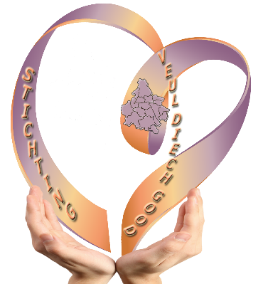 OrganisatiegegevensStichting Veul Diech Good, Algemeen Nut Beogende Instelling (ANBI)Postadres: Geulhout 12, 6241DH te BundeTelefoon: 06-29460091K.V.K. : 66647908RSIN: 856645035IBAN: NL 26 INGB 0007 4252 90BIC: INGBNL2AEmail: info@stichtingveuldiechgood.nlWebsite: https://www.stichtingveuldiechgood.nl/Twitter: @StVeulDiechGoodFacebook: http://www.facebook.com/Stichtingveuldiechgood/Instagram: https://www.instagram.com/stichtingveuldiechgood/Wij zijn verwerkingsverantwoordelijke voor wat betreft het CMS systeem Perfect View.U vindt op deze pagina de verwerkersvoorwaarden van Perfect View.Ook werken we samen met Formdesk.com, voor de meeste formulieren. De getekende verwerkersovereenkomst kunt u op deze pagina nakijken.Ook maken wij gebruik van de diensten van derden voor de goede uitvoering van ons werk waarbij het niet ondenkbaar is, dat men iets van persoonsgegevens ziet en van andere stichtingen, subsidies en fondsen waarbij het zich kan voordoen dat we persoonsgegevens moeten delen, dit met uw toestemming (dit is het geval bijvoorbeeld bij Stichting jarige Job, voor de verjaardag van een kind). Deze derden zijn:Strato: voor onze webhosting;Het Cijferloket te Bocholtz: voor de administratie;Geef. Nl voor donaties en giften;Stichting Jarige Job; voor verjaardag pakketten;Nationaal Fonds Kinderhulp; voor diverse hulp aan kinderen;Typeform.com, voor de kerstpakkettenactie.Stichting Veul Diech Good heeft geen FG aangesteld en werkt niet samen met internationale organisaties.De doelen waarvoor wij persoonsgegevens verwerkenWij verwerken persoonsgegevens op basis van één van de onderstaande gronden:Het is noodzakelijk voor de uitvoering van onze hulpverlening;Wij hebben toestemming van u gekregen om ze te verwerken, middels uw hulpaanvraag;Wij vertegenwoordigen (met een schriftelijke machtiging van u) uw belangen bij derden (bijvoorbeeld bij een hoorzitting, of voor het verkrijgen van een uitkering) Wij hebben een gerechtvaardigd belang bij de verwerking van uw gegevens;U heeft de persoonsgegevens aan ons bekend gemaakt zonder dat u daartoe verplicht was.Een organisatie moet een wettelijke grondslag hebben om uw gegevens te mogen verwerken. wij baseren ons op de volgende wettelijke grondslagen:Toestemming van de betrokken persoon en het Algemeen Belang.Van welke categorieën personen verwerken wij gegevens?Wij verwerken persoonsgegevens van mensen uit onze doelgroep, dit zijn mensen die hulp aan onze stichting vragen of meedoen aan activiteiten van de stichting: ouderen, zieken, gehandicapten en mensen uit de armoededoelgroep.Het kan dan gaan om uitkeringsgerechtigden, of anderzijds hulpvragers.Welke persoonsgegevens verwerken wij en wat registreren wij?Wij verwerken de volgende persoonsgegevens:Voor- en achternaam;Geslacht;Incidenteel uw BSN nummer (dit is nodig indien wij u helpen inzake bijvoorbeeld inkomensproblematiek);Adres: straat, postcode en woonplaats;Telefoonnummer;Emailadres;Gegevens over uw inkomen (bij de jaarlijkse kerstactie en een hulpaanvraag). Op verzoek verwerken we ook gegevens over lichamelijke beperkingen. Dit zijn zaken waarmee we in de praktijk (functioneel) rekening moeten houden, om de juiste hulp aan u te kunnen bieden. Met andere woorden, uw beperking(en) registreren we op naam, niet op inhoud of detail.Bijzondere persoonsgegevensBijzondere persoonsgegevens zijn gegevens van gevoelige aard. Binnen onze organisatie kunnen gegevens over uw gezondheid (beperkingen) en uw BSN nummer worden verwerkt. Dit zijn gegevens waarmee u geïdentificeerd kunt worden.Het kan zijn dat op uw verzoek, door de aard van uw hulpaanvraag bijzondere persoonsgegevens van u door ons worden verwerkt. Wij verwerken bijzondere persoonsgegevens alleen wanneer u deze zelf aan ons bekend heeft gemaakt en alleen voor het doel waarvoor u ze bekend heeft gemaakt of wanneer u schriftelijke toestemming hebt gegeven deze gegevens te verwerken.Verwerken van bijzondere persoonsgegevensEr is een algemeen verbod om deze gegevens te verwerken.Dit verbod geldt niet voor onze organisatie, omdat wij ons kunnen beroepen op één van de grondslagen voor het verwerken van “gewone” persoonsgegevens en wij altijd uitdrukkelijk toestemming vragen voor het verwerken van uw persoonsgegevens. Op uw verzoek is de verwerking noodzakelijk met het oog op de uitvoering van verplichtingen en de uitoefening van specifieke rechten van uw hulpaanvraag op het gebied van arbeidsrecht en het sociale zekerheids- en sociale beschermingsrecht. Daarnaast wordt het verwerken van uw persoonsgegevens gedaan door een stichting, zonder winstoogmerk, die op levensbeschouwelijk gebied werkzaam is. We verwerken uw gegevens in het kader van gerechtvaardigde activiteiten en met passende waarborgen. De verwerking heeft betrekking op persoonsgegevens die kennelijk door u openbaar zijn gemaakt. Registraties:Wij registreren aan welke acties/projecten u meedoet, die de stichting organiseert;Wij registreren gespreksverslagen, telefoontjes en andere zaken om uw gegevens up to date te houden;Wij registreren hulpaanvragen;Wij registeren (met een schriftelijke, door u ondertekende verklaring) datgene wat u van de stichting ontvangen heeft (bijvoorbeeld witgoed of andere zaken). Wij registeren, indien u zich aanmeldt voor de nieuwsbrief, of indien u zich aanmeldt als vrijwilliger.BewaartermijnenZolang uw gegevens noodzakelijk zijn voor hulpverlening, of voor het meedoen aan projecten of acties die door de stichting georganiseerd worden, worden deze bewaard. Wanneer dit niet meer nodig is, bewaren we deze gegevens maximaal 4 jaar.Dit doen wij, omdat wij vanuit onze praktijkervaring merken dat mensen uit onze doelgroep ons vaker benaderen voor hulpverlening, wanneer ze eerder aan een actie of een project hebben meegedaan.Beveiligde verbindingUw verbinding met onze website en het versturen van formulieren is versleuteld middels SSL (een beveiligingscertificaat). Zo kunnen onbevoegde derden de informatie die u met ons deelt niet inzien. Wij houden onze website en onze systemen up-to-date en beveiligd en controleren regelmatig op onregelmatigheden.